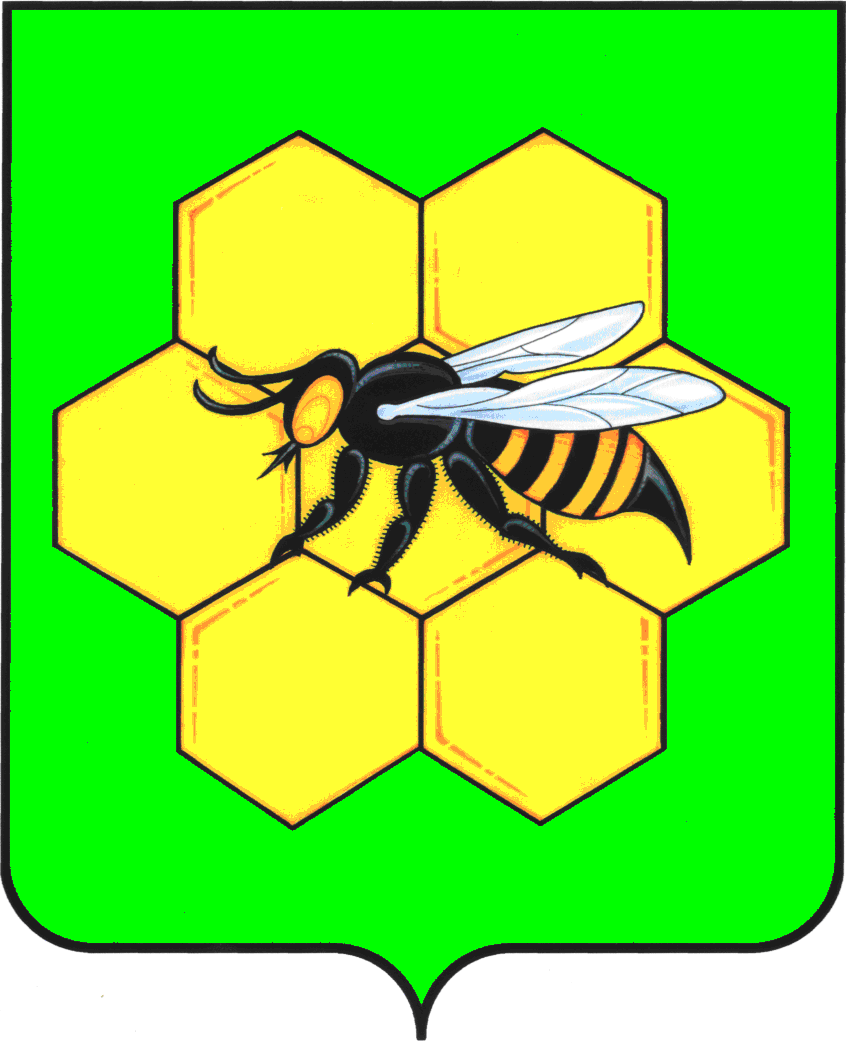 АДМИНИСТРАЦИЯМУНИЦИПАЛЬНОГО РАЙОНА ПЕСТРАВСКИЙСАМАРСКОЙ ОБЛАСТИПОСТАНОВЛЕНИЕ_______________№_________О внесении изменений в постановление администрации муниципального района Пестравский Самарской области от 07.02.2018 № 65 «О создании межведомственной комиссии по легализации трудовых отношений граждан и принятию мер по погашению задолженности по заработной плате в муниципальном районе Пестравский Самарской области»В связи с произошедшими кадровыми изменениями, руководствуясь статьями 41, 43 Устава муниципального района Пестравский Самарской области, администрация муниципального района Пестравский  ПОСТАНОВЛЯЕТ:Внести в постановление администрации муниципального района Пестравский Самарской области от 07.02.2018 № 65 «О создании межведомственной комиссии по легализации трудовых отношений граждан и принятию мер по погашению задолженности по заработной плате в муниципальном районе Пестравский Самарской области» изменение, изложив приложение № 1 в новой редакции, согласно приложению к настоящему постановлению.Руководителю аппарата администрации муниципального района Пестравский (Завацких Н.А.) довести настоящее постановление до сведения заинтересованных лиц.Опубликовать настоящее постановление в районной газете «Степь» и разместить на официальном Интернет-сайте муниципального района Пестравский.Контроль за исполнением настоящего постановления возложить на заместителя Главы муниципального района Пестравский по экономике, инвестициям и потребительскому рынку (Кузнецову Н.П.).Глава муниципального района Пестравский                                             А.П. ЛюбаевБаусов Ю.Б. 8(846)7422251Приложениек постановлению администрациимуниципального района ПестравскийСамарской областиот__________________ № ______СОСТАВмежведомственной комиссии по легализации трудовых отношений граждан и принятию мер по погашению задолженности по заработной плате в муниципальном районе Пестравский Самарской областиКузнецова Н.П. – заместитель Главы муниципального района Пестравский по экономике, инвестициям и потребительскому рынку, председатель комиссии;Смирнова С.В. – руководитель Финансового управления муниципального района Пестравский, заместитель председателя комиссии;Баусов Ю.Б. – главный специалист по охране труда и технике безопасности администрации муниципального района Пестравский, секретарь комиссии;Уварова Е.В. – главный специалист администрации муниципального района Пестравский по правовым вопросам, член комиссии;Болдырева Е.В. – руководитель клиентской службы в муниципальном районе Пестравский ГУ УПФР в городском округе Чапаевск Самарской области (межрайонная), член комиссии (по согласованию);Рыженкова Е.А. – начальник отдела камеральных проверок № 2 межрайонной инспекции ФНС России № 11 по Самарской области, член комиссии (по согласованию);Ишков С.В. – начальник отделения МВД России по Пестравскому району, член комиссии (по согласованию);Булычева Е.В. – начальник отдела судебных приставов Пестравского района УФССП России по Самарской области, старший судебный пристав, член комиссии (по согласованию);Гречкин А.А. – директор ГКУ СО «Центр занятости населения муниципального района Пестравский», член комиссии (по согласованию)..